 «Проектные мастерские». Коллективный проект: «Акция «Говорим правильно» Цель проекта: Формирование бережного отношения к родному языку.Социальная значимость проекта:  Восьмого сентября мир отмечает Международный день грамотности. Это способ привлечь внимание людей к проблемам грамотной, вернее, безграмотной речи.  Проект готовили ученики 8Б класса - 21человек.9АиБ класса-  35 чел .Этапы подготовки:Создание плана проведения « Акции грамотности»;Формирование оргкомитета;Систематизация собранного материала о распространенныз грамматических ошибках в речи окружающих.Создание текста листовок;Фотограф;План проведения акции на улицах города;План проведения Акции в стенах лицея: а)разработка бланков экспресс-тестов, б)назначение группы экзаменаторов, в)подготовка места проведения, г)объявление об акции и условиях участия. Д)условия вознаграждения- система бонусов.      8. Подведение итогов.   Учащиеся очень активно включились в проект. Акция «Говори правильно» проходила в 6,7-х классах на уроке, в старших -во внеурочное время. На перемене и после уроков оргкомитет раздавал листовки и анкеты,  после заполнения  ученики отдавали  их на проверку. Результаты объявлены после проверки по классам. Результаты  опубликованы в лицейской газете.  Очень хорошие результаты в старших классах, а  в 8-9-х  без ошибок справились  всего 5 человек.   На улицах города в этот день  учащиеся раздавали составленные ими листовки прохожим, беседовали с ними о грамотной речи. Проведение акции «Говорите правильно» для нашего лицея стало традиционным. Статья о проведении акции была напечатана в городской газете.Руководитель проекта Никонова Н.А,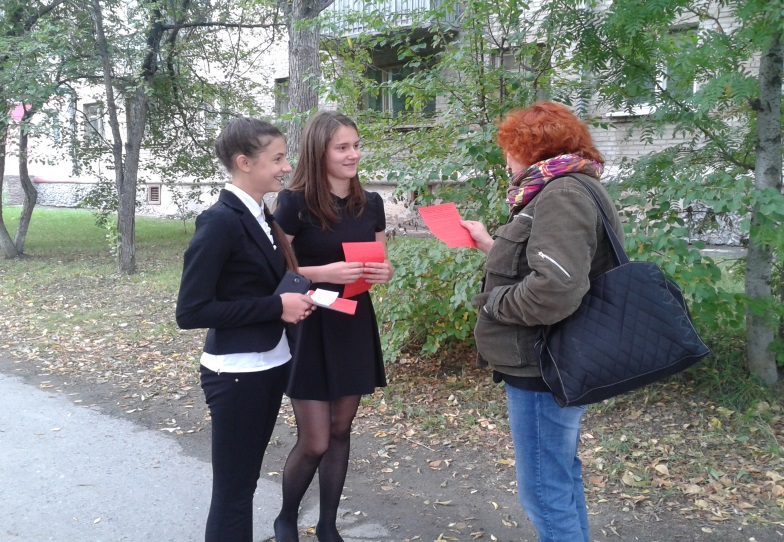 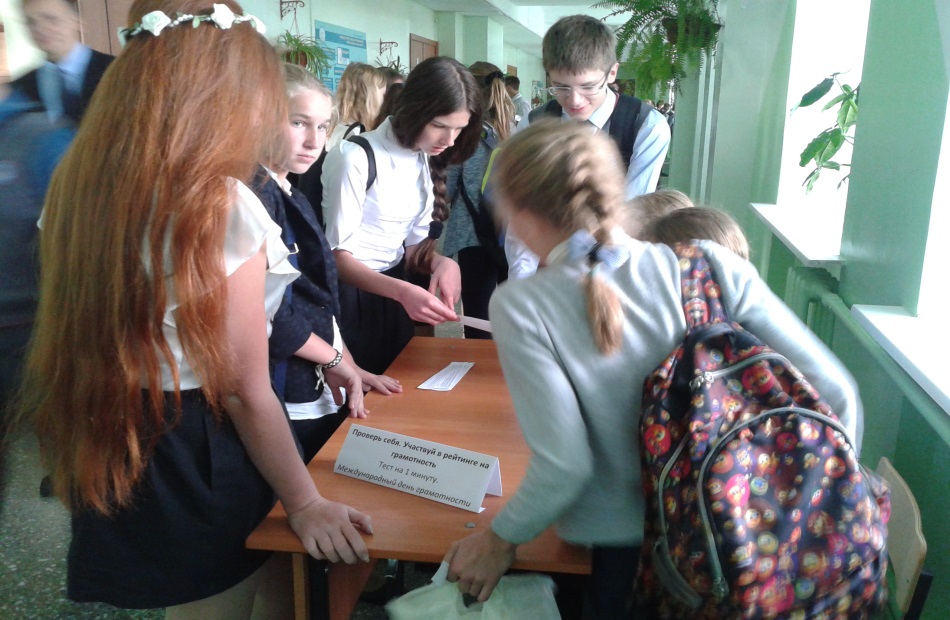 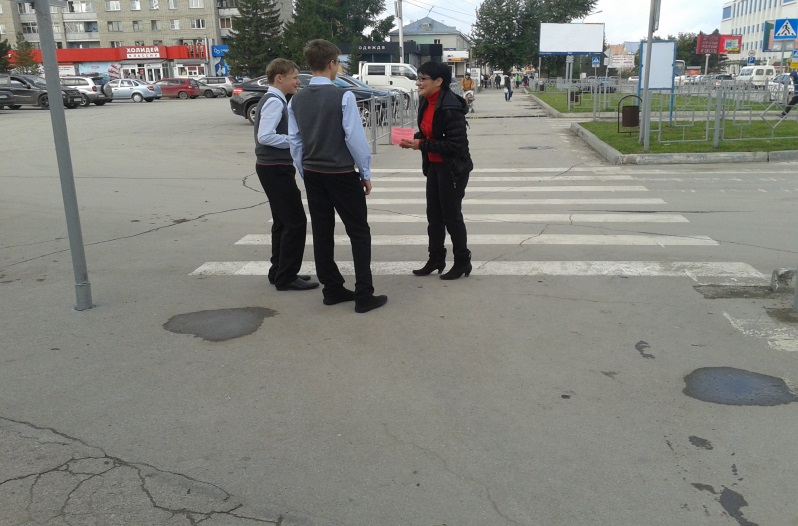 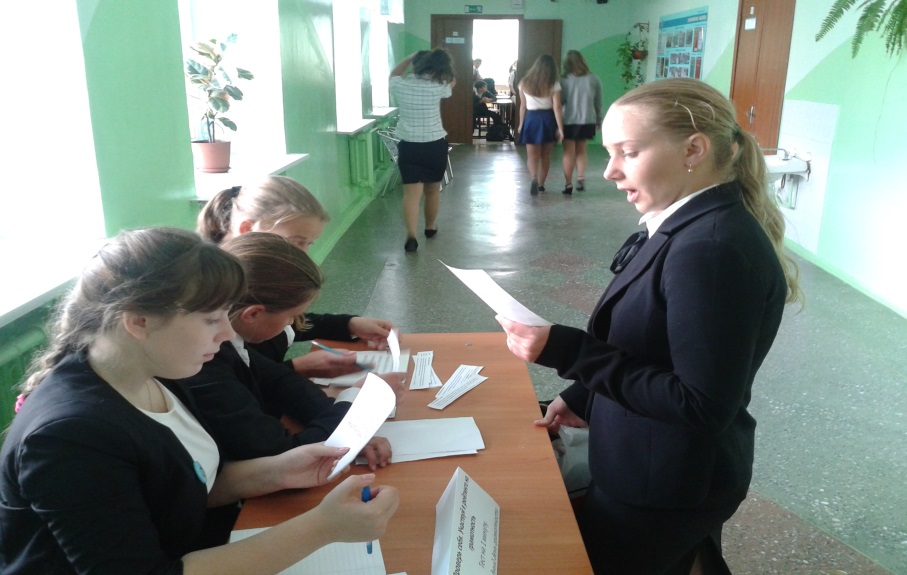 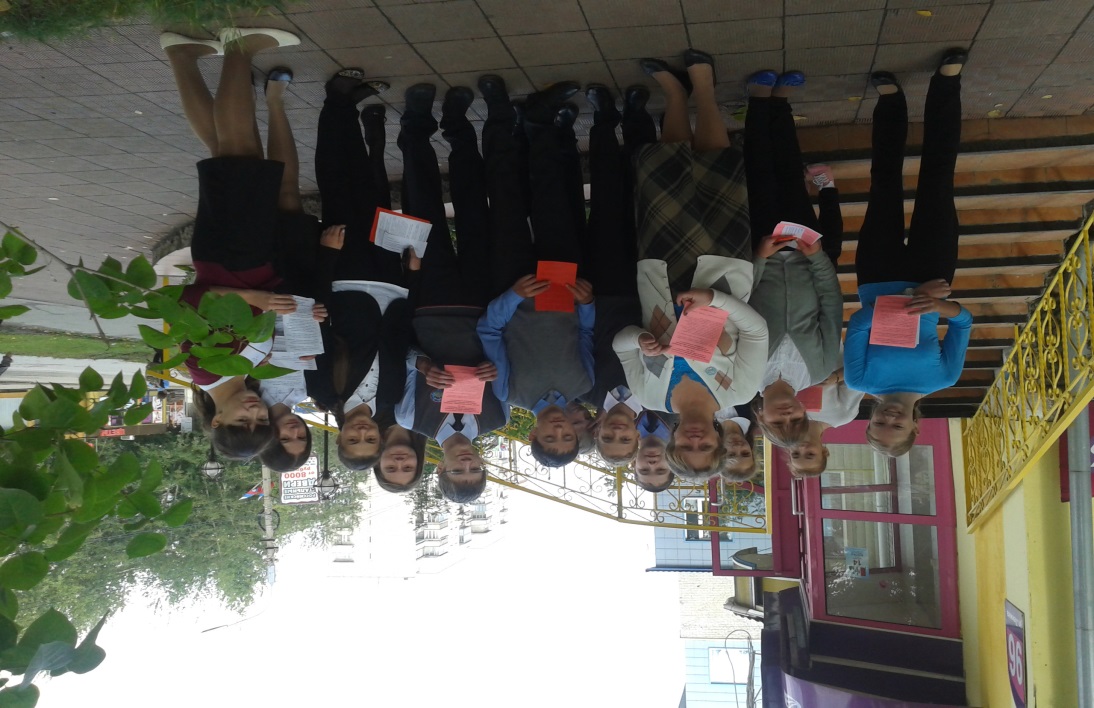 